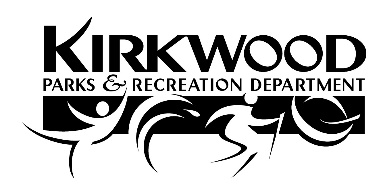 Job Title:  		Tennis AttendantDepartment:		Parks & RecreationDirect Supervisor:	Brenton Ward Contact Phone:	314-984-6966Contact Email:		wardbm@kirkwoodmo.orgThe Kirkwood Parks and Recreation Department operates and maintains 10 tennis/pickleball courts. Work with the Athletics Program Manager, and tennis players to ensure a positive and safe playing atmosphere.  CommunicationReport Directly to the Athletics Program ManagerMaintain regular communication with the participants using the courts.Respond to all participant needs in a courteous manner and report comments/complaints to the Athletics Program Manager.Essential Duties 
Attendants will be responsible for:Checking court users in and out during designated playing times.Checking permits and collecting money from those using courts.Enforcing proper court etiquette.Maintaining the courts by roll-drying, sweeping depris, picking up trash, and emptying the trash cans.  Cleaning the surrounding parking lot and grass areas.SchedulingSeason begins May 1 and ends on October 31, 2020.Shifts are scheduled Sunday – Friday 5pm – 9pm and Saturday 8am to 12pm, and 5pm to 9pm.Education, Knowledge, Skills, and Abilities: Tennis experience preferred, but not required.Maintain a professional and mature attitude toward responsibilities. Must be a minimum of 16 years old.